Physiology and Pharmacology Graduate Student Association (PP-GSA)The PP-GSA is a graduate student association founded to encourage collaboration and socialization interdepartmentally. Any graduate student (Master, PhD, DVM, etc.) interested in the fields of physiology and pharmacology is eligible to join. If you have questions, please contact: Jackson Sundgren (Jackson.Sundgren@uga.edu): President.Jonathan (Jonny) Hancock (Jonathan.Hancock@uga.edu): Vice President.Taylor Martin (Taylor.Martin@uga.edu): Secretary.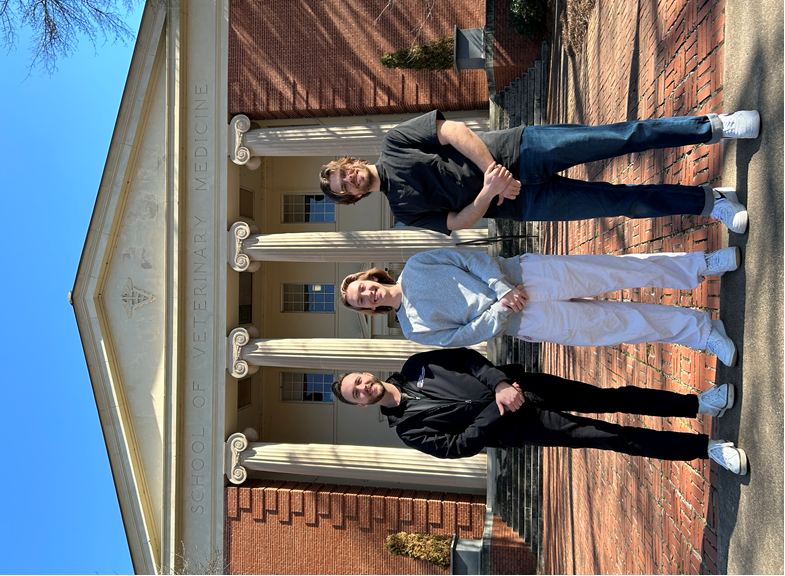 